  Mathematics 7
Course Description for September 2019  (NO FINAL EXAM)
Level of Instruction: Intermediate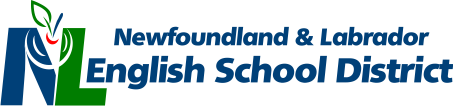 Curriculum Overview
The Grade 7 Mathematics Program builds upon skills developed in previous grades.  Topics in the programs (Grades K-9) are organized into four strands:  Number, Patterns & Relations, Shape & Space, and Statistics & Probability.  Activities that take place in the mathematics classroom should stem from a problem-solving approach and lead to an understanding of the nature of mathematics through specific knowledge, skills and attitudes among and between stands. 				Authorized Learning Resources	Curriculum Guide: http://www.ed.gov.nl.ca/edu/k12/curriculum/guides/mathematics/grade7/Mathematics_Grade7_Curriculum_Guide.pdfResource List:
http://www.ed.gov.nl.ca/edu/k12/curriculum/documents/resourcelists/rl_math_gr7_2013.pdf
Course SequenceWeightings of assessments within each Unit Based Category can be found here Unit
 (Guide)Categories
(Gradebook)Chapters
(Text)Approximate # of  Weeks of Instruction (including evaluation)Category Weighting(Gradebook)1Patterns and Relations1413.3%2Integers2310.0%3Fractions, Decimals, and Percents3516.8%4Circles and Area4413.3%5Operations with Fractions5413.3%6Equations6310.0%7Data Analysis7310.0%8Geometry8413.3%